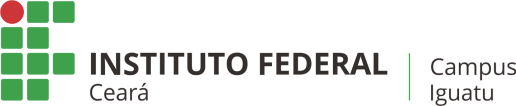 Semana de Integração – 2019 – campus IguatuPROGRAMAÇÃO/SUBSEQUENTE NUTRIÇÃO E DIETÉTICASegunda-feira (25/02)ManhãApresentação cultural (banda do campus) - 07h.Apresentação Institucional (departamentos, direções e demais setores) – 08h.Apresentação de vídeo institucional.Lanche – 09h.Destaques discentes – 09h20.Apresentação cultural (estudantes e banda do campus).Encerramento – 11h. Local: Auditório Edson Luiz de Gouveia (unidade Cajazeiras).Terça-feira (26/02)ManhãApresentação do DAE (Departamento de Assistência Estudantil) – 07h.Lanche – 09h.Apresentação do curso (perfil do técnico, matriz curricular) – 09h20.Encerramento – 11h. Locais: Sala de videoconferência (unidade Areias).Quarta-feira (27/02)Manhã Apresentação do setor de estágio (regulamento, atividades) – 07h.Lanche – 09h.Atividades práticas do curso – 09h20.Encerramento – 11h.Local: unidade Areias.Quinta-feira (28/02)Manhã Atividades de sala de aula – 07h.Lanche – 09h.Atividades de sala de aula – 09h20.Encerramento – 11h.Local: unidade Areias.Sexta-feira (01/03)ManhãAtividades de sala de aula – 07h.Lanche – 09hAtividades de sala de aula – 09h20.Encerramento – 11h.Local: unidade Areias.